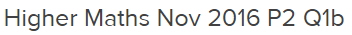 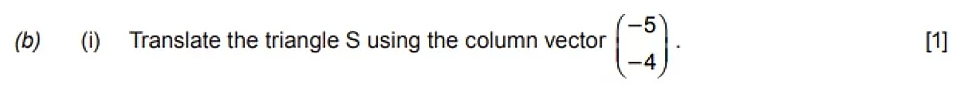 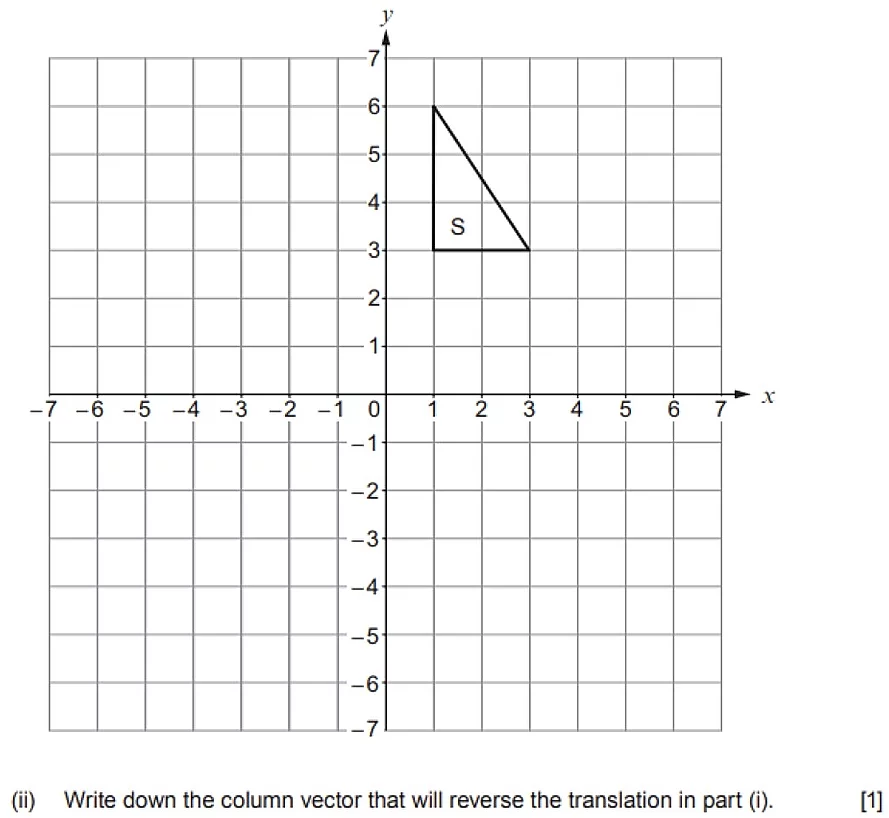 __________________________________________________________________________________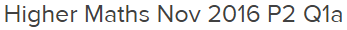 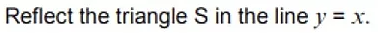 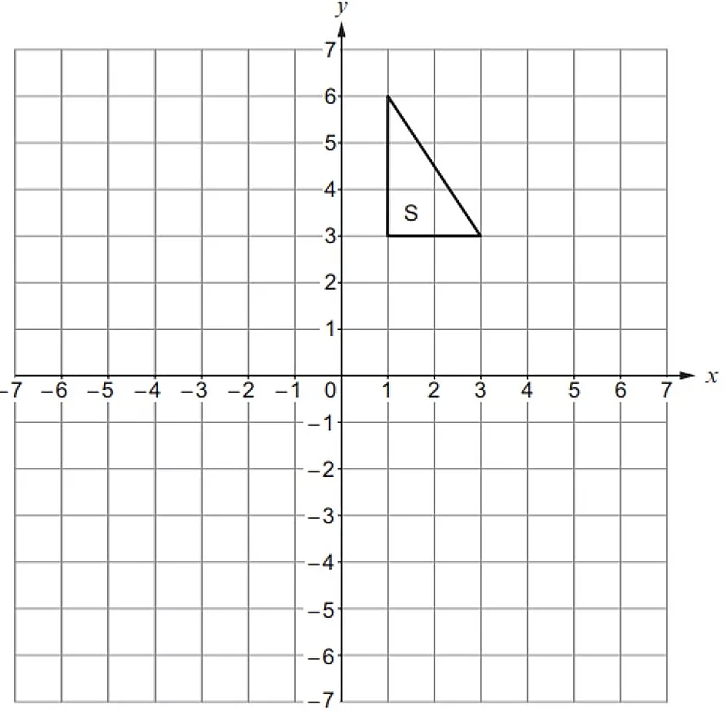 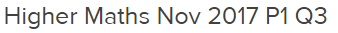 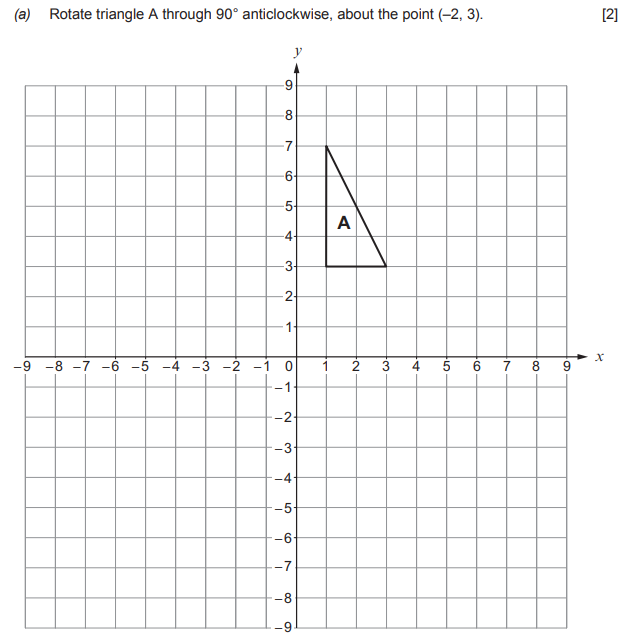 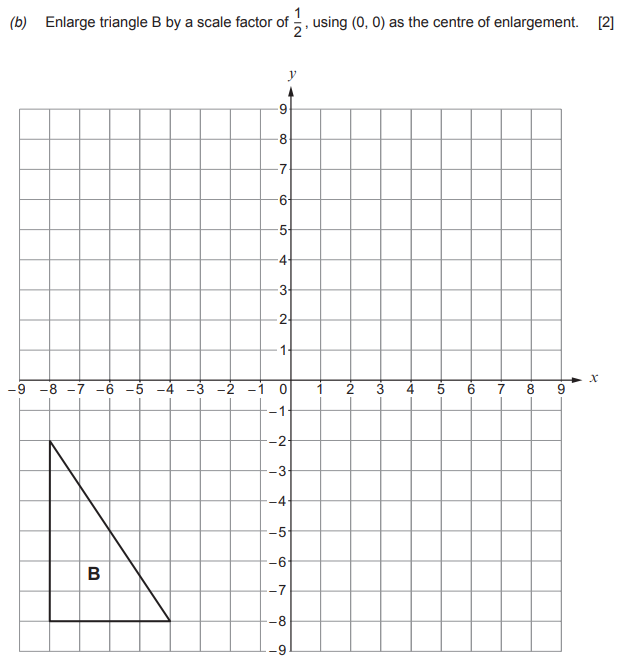 ___________________________________________________________________________________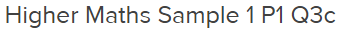 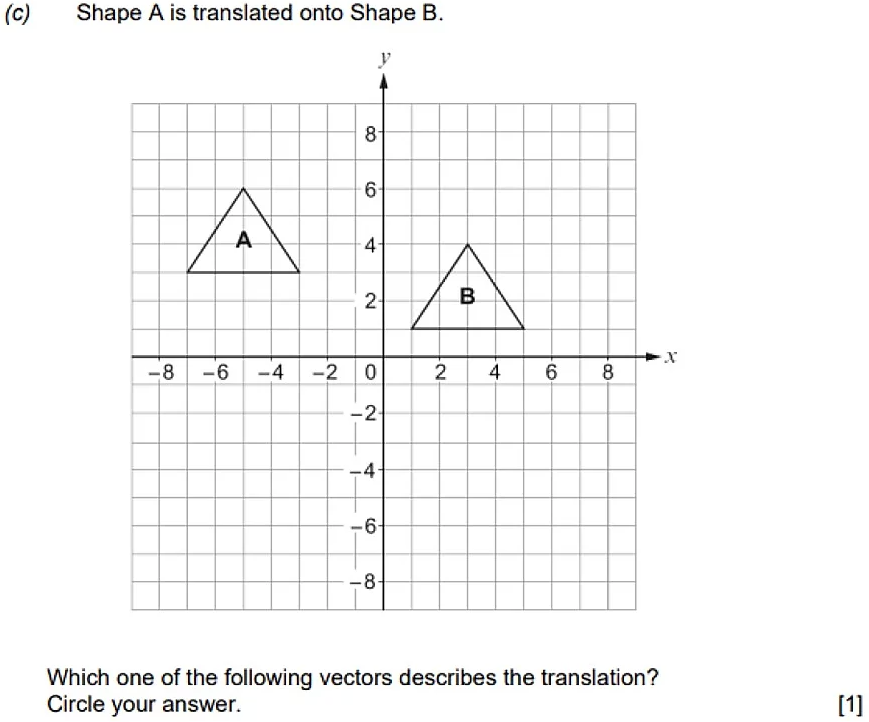 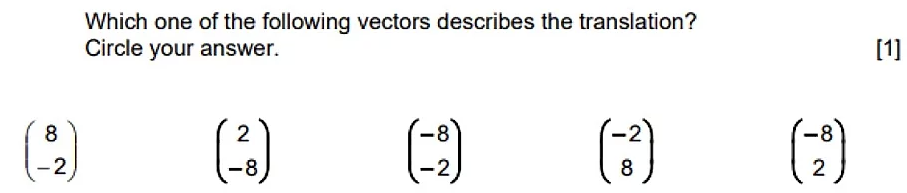 ___________________________________________________________________________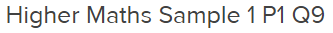 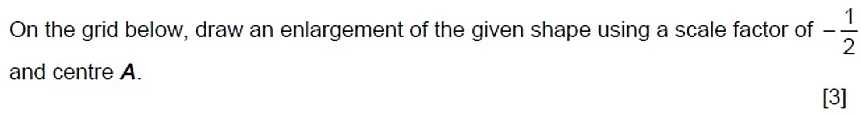 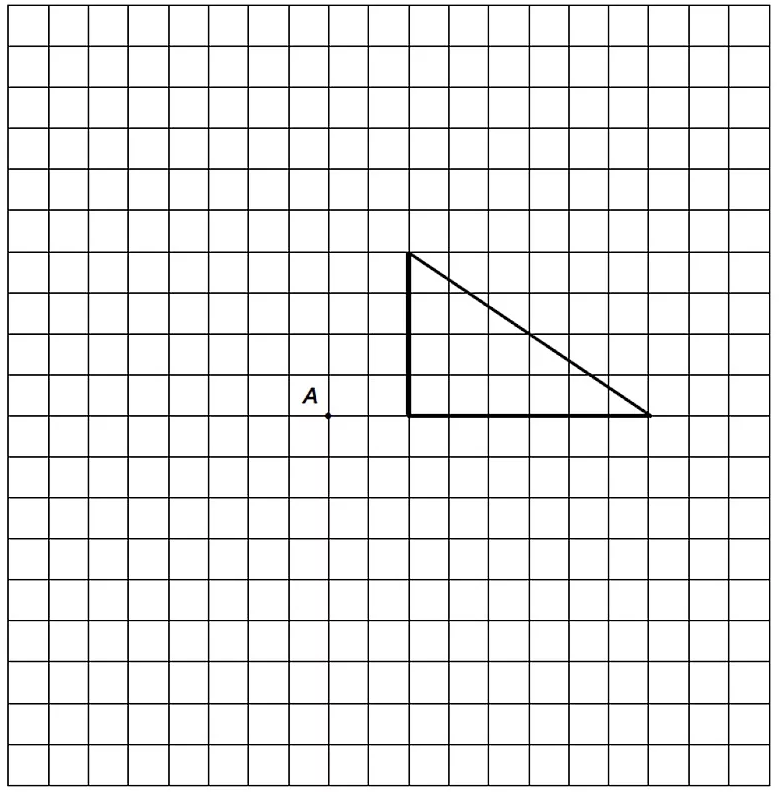 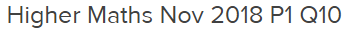 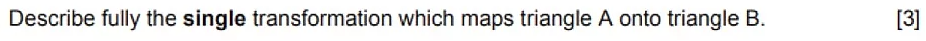 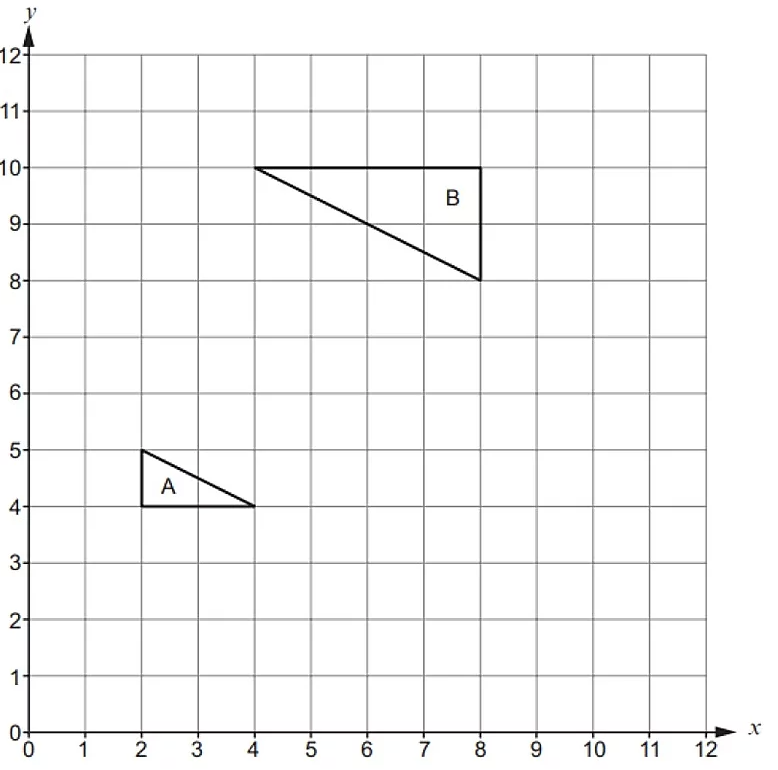 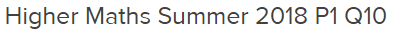 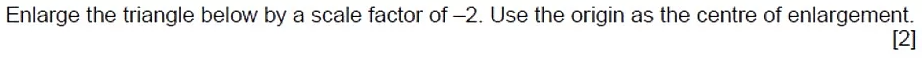 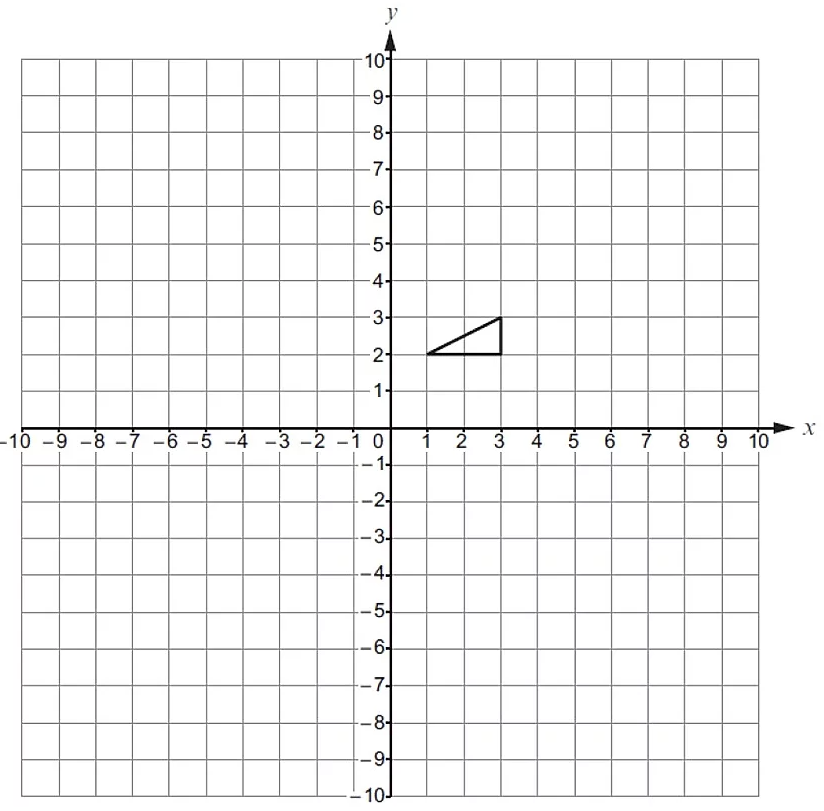 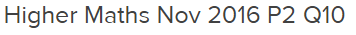 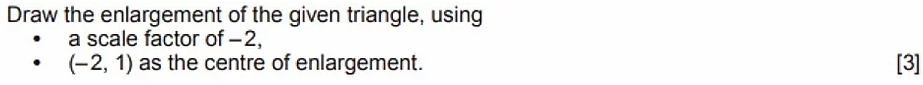 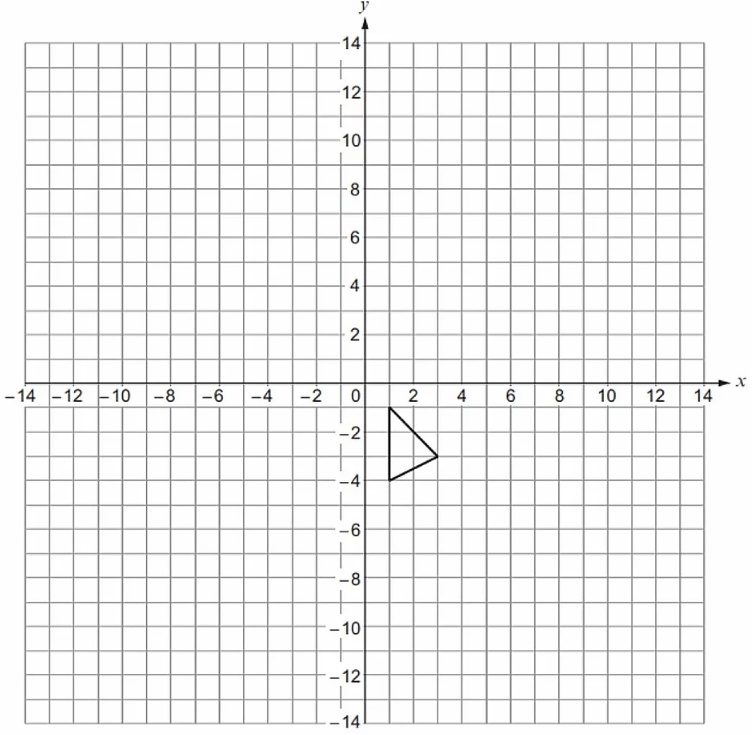 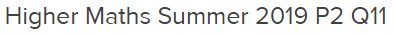 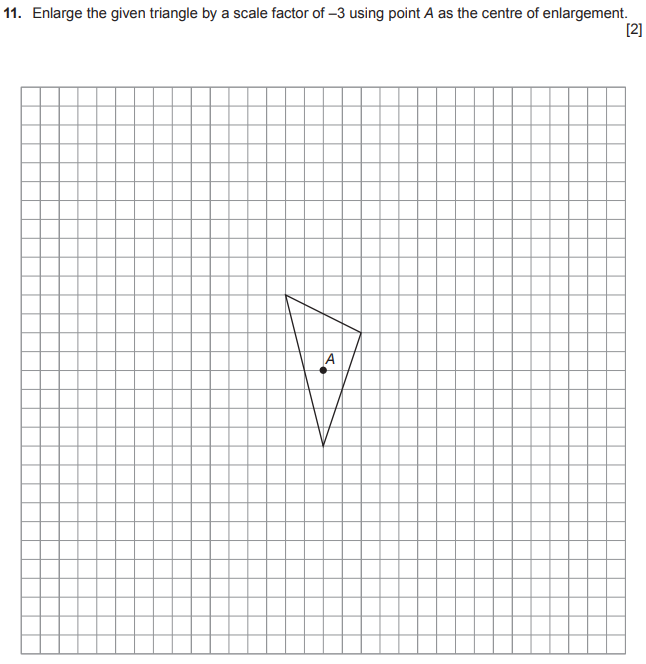 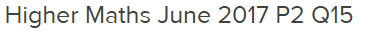 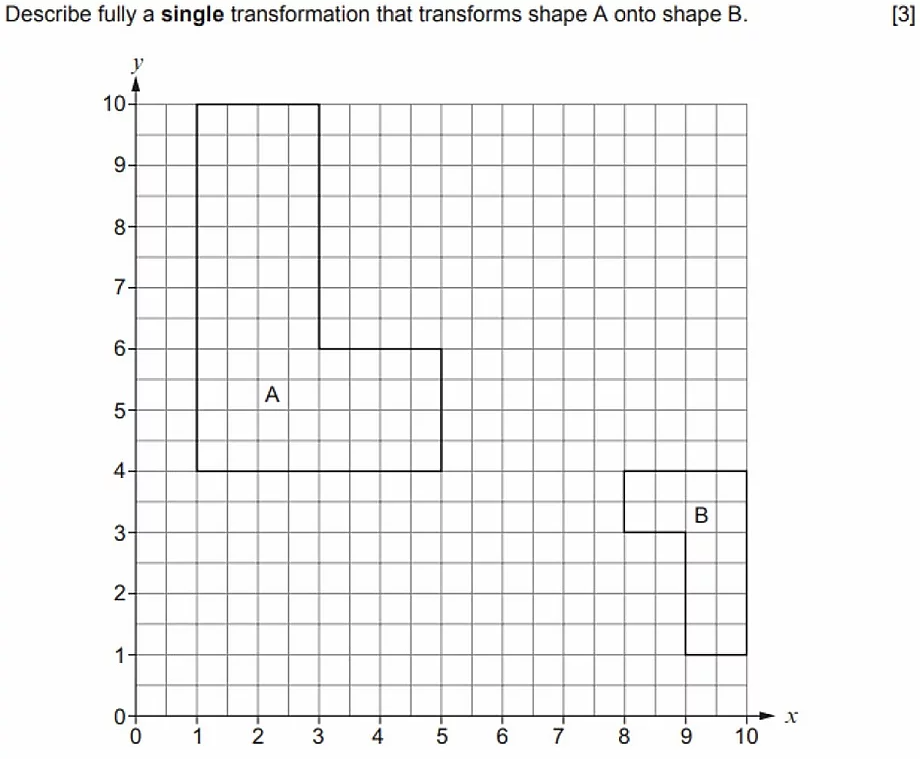 